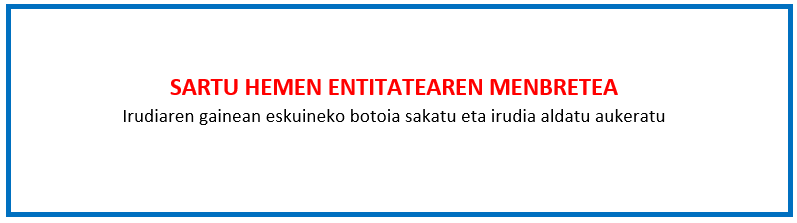 Sinadura eta entitatearen zigilua“Enpresak sortu eta garatzeko prozesuan laguntzeko programa” 2021eko deialdiaEMAKUME EKINTZAILEADeklaratzaileaDeklaratzaileaDeklaratzaileaNAKarguaEntitateaEntitateaIFZProiektuaren izenaProiektuaren izenaProiektuaren izenaProiektuaren izenaZIURTATZEN DUT(NAN                          ) aipatzen den EMEKIN proiektuan laguntza eta aholkularitza lanak egin dituela eta ondorengo lan egoeran dagoela:Besteen konturako langilea, Gizarte Segurantzako kotizazioan hobaririk gabekoa.Besteen konturako langilea, Gizarte Segurantzako kotizazioan hobaririk gabekoa.Besteen konturako langilea, Gizarte Segurantzako kotizazioan hobariduna.Langile autonomoa.Lekua eta data